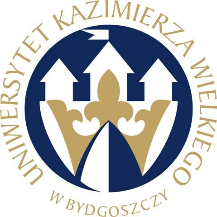 UNIWERSYTET KAZIMIERZA WIELKIEGOW BYDGOSZCZYul. Chodkiewicza 30, 85 – 064 Bydgoszcz, tel. 052 341 91 00 fax. 052 360 82 06NIP 5542647568 REGON 340057695www.ukw.edu.plUKW/DZP-282-ZO-7/2020	Bydgoszcz, dn. 24.02.2020 r.INFORMACJA O WYBORZE OFERTYw TRYBIE Zapytania Ofertowego Uniwersytet Kazimierza Wielkiego w Bydgoszczy z siedzibą przy ul. Chodkiewicza 30, 85-064 Bydgoszcz informuje, iż w wyniku przeprowadzonego Zapytania Ofertowego  Nr UKW/DZP-282-ZO-7/2020 pn. „Dostawa wraz z usługą wymiany lin nośnych dźwigu osobowego ORONA zainstalowanego w Bibliotece UKW przy ul. Szymanowskiego 3 w Bydgoszczy”, została wybrana następująca oferta: Część 1: oferta nr. 1Wykonawca: Serwis Urządzeń Dźwigowych "Rafjar" s.c. Rafał Szczepański, Jarosław KuśnierekAdres: ul. Polanka 30, 85-085 BydgoszczCena oferty: 25522,50 zł bruttoTermin wykonania zamówienia: 14 dniTermin gwarancji: 36 miesięcyIlość punktów wg kryteriów: - cena – waga 60% –  60,00 pkt - termin wykonania zamówienia – waga 20% – 20 pkt- termin gwarancji – waga 20% - 20 pktRazem:  pkt 100Uzasadnienie wyboru:Oferta firmy "Rafjar" S.C. spełnia wszystkie wymagania i oczekiwania Zamawiającego. Oferta jest najkorzystniejszą ofertą złożoną w postępowaniu. Cena oferty mieści się w kwocie, jaką Zamawiający przeznaczył na realizację zamówienia.Kanclerz UKW mgr Renata Malak